SPRAWOZDANIE WYCHOWAWCY KLASY ………..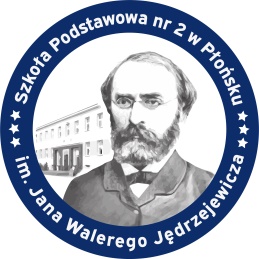 za okres…………………….INFORMACJE OGÓLNE:Wyniki nauczaniaFrekwencja3A. Uczniowie z najniższą frekwencją3B. Uczniowie z najwyższą frekwencją:Uczniowie z jedną i dwiema ocenami niedostatecznymiUczniowie z trzema i więcej ocenami niedostatecznymiW załączeniu uzasadnienie ocen niedostatecznych z poszczególnych przedmiotów. Zachowanie6A. Uczniowie z oceną wzorową:6B. Uczniowie z oceną nieodpowiednią i naganną:Osiągnięcia uczniów w I półroczu roku szkolnego 2019/2020. Pomoc psychologiczno-pedagogiczna:9. Uczniowie z problemami wychowawczymi:10. Wydarzenia z życia klasy:Wnioski do pracy: ………….………….………….Rekomendacje:………………….………………..						………………………………..     data/ podpis wychowawcyZałączniki:Wydruk z e- dziennika dotyczący ustalonych ocen klasyfikacyjnych na koniec półrocza/koniec roku (wydruki-zestawienie ocen za okres klasyfikacyjny/Zestawienie ocen rocznych)Uzasadnienia ocen niedostatecznych.liczba uczniów% uczniówOgółem:Stan na początku półrocza:Stan w dniu klasyfikacji:KlasyfikowaniNieklasyfikowaniZ wyróżnieniem (średnia ocen od 4,75 do 5,00)Z wyróżnieniem (średnia ocen powyżej 5,00)Z  jedną i dwiema oceną niedostatecznąZ trzema i więcej ocenami niedostatecznymiZ opinią z PPPZ orzeczeniem o potrzebie kształcenia specjalnegoObjęci nauczaniem indywidualnymLp.PrzedmiotCelBdbDbDost.Dop.NdstŚrednia ocen1Język polski2Język angielski3Język………………4Matematyka5Przyroda6Plastyka 7Muzyka8Technika9Informatyka10Wychowanie fizyczne11Religia12Biologia13Geografia14Chemia15Fizyka16Historia17Wiedza o społeczeństwie18Edukacja dla bezpieczeństwaŚrednia klasy:Liczba uczniówSuma godzin obecnościSuma godzin nieobecnościGodziny usprawiedliwioneGodziny nieusprawiedliwione% obecnościImię i nazwiskoLiczba godzin nieobecnych%PrzyczynyImię i nazwisko%Imię i nazwiskoPrzedmiotImię i nazwiskoPrzedmiotZachowanieLiczba uczniów%WzoroweBardzo dobreDobrePoprawneNieodpowiednieNaganneLp.Imię i nazwisko uczniaLp.Imię i nazwisko ucznia – ocena z zachowaniaLp.Nazwisko imię uczniaNazwa konkursu/poziom/ miejsceRodzaj udzielonej pomocyLiczba uczniów 
z orzeczeniem PPPLiczba uczniów 
z opiniami PPPLiczba uczniów objętych pomocą na podstawie obserwacjiZajęcia rewalidacyjneZajęcia logopedyczneZajęcia korekcyjno-kompensacyjneZajęcia dydaktyczno-wyrównawczeTISTUSTerapia pedagogicznaZajęcia rozwijające uzdolnieniaZajęcia z pedagogiem/psychologiemPraca bieżąca z uczniemLp.Imię i nazwisko uczniaRodzaj problemuRodzaj udzielonej pomocyLp.Rodzaj wydarzenia/imprezyLiczba uczniów biorących udział